POROZUMĚNÍ MYSLI z. s.    Emilie Floriánové 2834/9466 01 Jablonec nad NisouIČ 07003838Projekt ŠŤASTNÁ ŠKOLAAmbasadorka: Jana Bolkovájana@porozumenimysli.cz
tel: +420 702 012 334VZDĚLÁVACÍ PROGRAMWELL-BEING A PSYCHOHYGIENA VE ŠKOLÁCHPořadové číslo: 3Název vzdělávacího programu:Well-being a psychohygiena ve školáchObsah - podrobný přehled témat výuky a jejich anotace včetně dílčí hodinové dotace:Sebepoznání, sebedůvěra a sebepřijetí, vztah k autoritám a sobě samým – teorie, příklady z praxe, praktické cvičení  (1 hodina)Jak funguje mysl, hluboko uložené programy a jak nás ovlivňují naše myšlenky  - teorie, příklady z praxe, praktická cvičení (2 hod)Komunikace a naslouchání  – teorie a praxe, praktická cvičení (2 hodiny)Pochopení fungování lidské mysli, objevení zdroje sebepoznání a vrozených schopností každého jedince, přijímání odlišností, asertivní přístup  - teorie, příklady z praxe, praktická cvičení (2 hodina)Objevování zdroje vnitřní motivace a způsoby seberegulace ve vypjatých či emočně náročných situacích – praktická cvičení (1 hodina)Forma:PrezenčníVzdělávací cíl:Cílem tohoto vzdělávání je poskytnout pedagogům nástroj k poznání sama sebe, vlastních schopností a limitů a tím podpořit rozvoj vlastního potenciálu a kreativity v každodenním životě.Díky pochopení principů fungování lidské mysli, pedagogové získají efektivní nástroj k tomu, aby přirozeně zvládali nápor každodenních povinností i výzev a dokázali lépe odolávat stresu, frustraci a zvládat náročné situace. Zvýší se jejich schopnost asertivního jednání, komunikace a spolupráce.Předávané nástroje a postupy si na kurzu každý vyzkouší tak, aby je mohl používat v každodenním životě.Hodinová dotace:8 hodin(Ideální rozvržení programu je 2x 4 h ve dvou pracovních dnech)Maximální počet účastníků a upřesnění cílové skupiny:20 pedagogických pracovníků ZŠPlánové místo konání:Prostory školy pro kterou je vzdělávání určeno  Materiální a technické zabezpečeníBěžně vybavená učebna, notebook, dataprojektor, nahrávací zařízeníZpůsob vyhodnocení akce:Evaluační dotazník, vyhodnocení a kontrola programu garantemDokument o absolvování kurzuOSVĚDČENÍ o absolvování akreditovaného kurzu v rozsahu 8 h s akreditací MŠMT v rámci systému dalšího vzdělávání pedagogických pracovníků pod č.j. MŠMT- 8662/2023-5-403NákladyCena programu pro 20 pedagogických pracovníků ……………. 39.000 Kč(1.950 Kč/os)       Garance odbornostiV našem pojetí well-beingu vycházíme:ze studie:„OneGenericMentalIllness: A Principle-Based Psycho-SpiritualExplanationof General Factor p and itsApplication to SpirituallyInformedClinicalPractice“(„Jedna obecná duševní choroba: Psycho-Spirituální vysvětlení obecného faktoru P a jeho aplikace na duchovně informované klinické praxi založeno na principech života“ – studie v současné době není k dispozici v českém jazyce, na překladu se právě pracuje)>>> Pojednává o faktoru P, který je ovlivněný lidskou zkušeností a prožíváním životních situací. Porovnává ji s klasickou psychoterapií a určuje nový směr jako efektivnější, srozumitelnější a rychlejší. Pod studií jsou podepsaní kvalifikovaní odborníci s dlouholetou praxí a doktoráty v oborech psychoterapie, psychiatrie a vzdělávání:	 ►Thomas M. KelleyWayneState University, emeritní profesor, katedra kriminologie a trestního soudnictví, 3255 Faculty Administration Building, Wayne State University, Detroit, MI, USA. E-mail: aa5216@wayne.edu►William F. Pettit Jr.Creighton University, M.D., adjunctClinicalProfessor, Creighton University School of Medicine Department of Psychiatry, Phoenix AZ, USA. E-mail: bill@thedrspettit.com►Judith SedgemanSedgemanConsulting LLC, Ed.D., Mental HealthEducator, Sedgeman Consulting LLC, 5616 Garden Lakes Drive, Bradenton, FL, USA, E-mail:sedgeconsult@gmail.com►Jack PranskyCenter forInside-OutUnderstanding, Ph.D., ředitel Centra pro vnitřní porozumění, 228 Wine St., Charlottesville, VT, USA. E-mail: jack@healthrealize.comze zavedené zahraniční praxe:Inspirovali jsme se S.P.A.R.K. mentoring programem>>> více na https://sparkcurriculum.org/the-principles-behind-the-curriculum/Tento učební plán vychází z pochopení mysli a lidské zkušenosti a lze jej vysvětlit pomocí tří univerzálních principů: Mysl, myšlení a vědomí. Tyto principy, které poprvé formuloval Sydney Banks, se vyučují po celém světě, aby zmírnily lidské utrpení a kultivovaly lidský potenciál v oblasti komunitního duševního zdraví, vzdělávání, sociálních služeb, podnikového vzdělávání, poradenství, psychiatrie a systémů léčby drogové závislosti a alkoholismu.Opíráme se o zkušenosti psychologů a psychoterapeutů: ►Dr. DickenBettinger (psycholog), USAhttps://theprinciplesinstitute.com/about-dicken-bettinger/►Dr. Amy Johnson (psycholog se zaměřením na sebepoškozování a poruchy příjmu potravy), USAhttps://dramyjohnson.com/►Natasha Swerdloff (psychoterapeut), Dánsko https://theprinciplesinstitute.com/►Erika Bugbee, M.A., USA, specializující se na děti a mladistvé https://www.erikabugbee.com/teensSouvislost mezi tématy našeho workshopu Well-being a psychohygiena a aktuálními potřebami ve školách dokládají údaje v přiložených grafech. Praxe ukazuje, že pojetí, které mají školy v současné době k dispozici, tyto potřeby zdaleka nenaplňuje. Proto přicházíme s inovativním pojetím, jehož dopad je významně efektivnější, hlubší a trvalejší.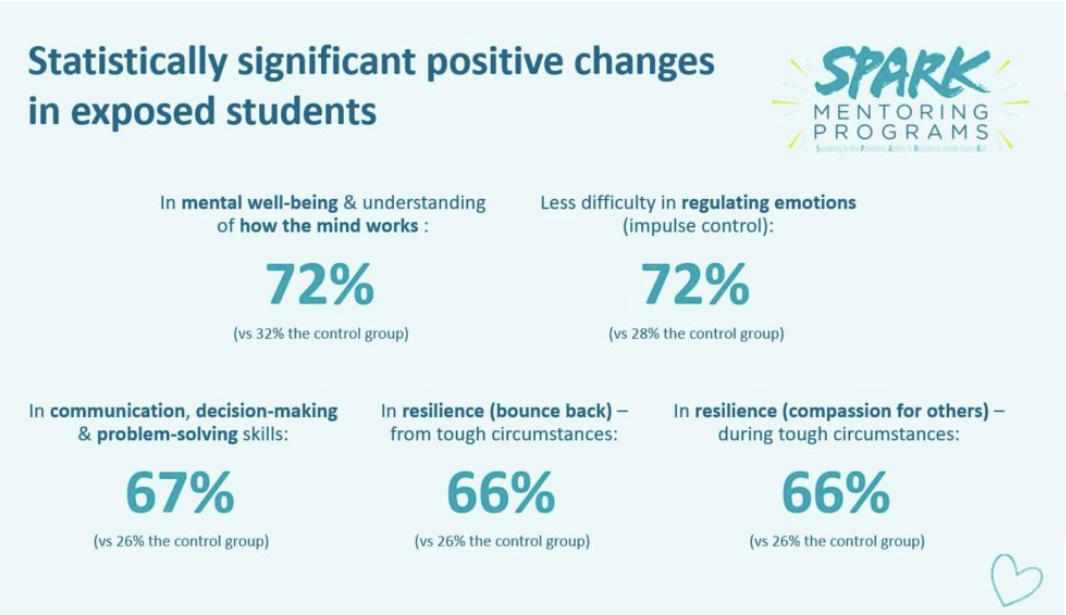 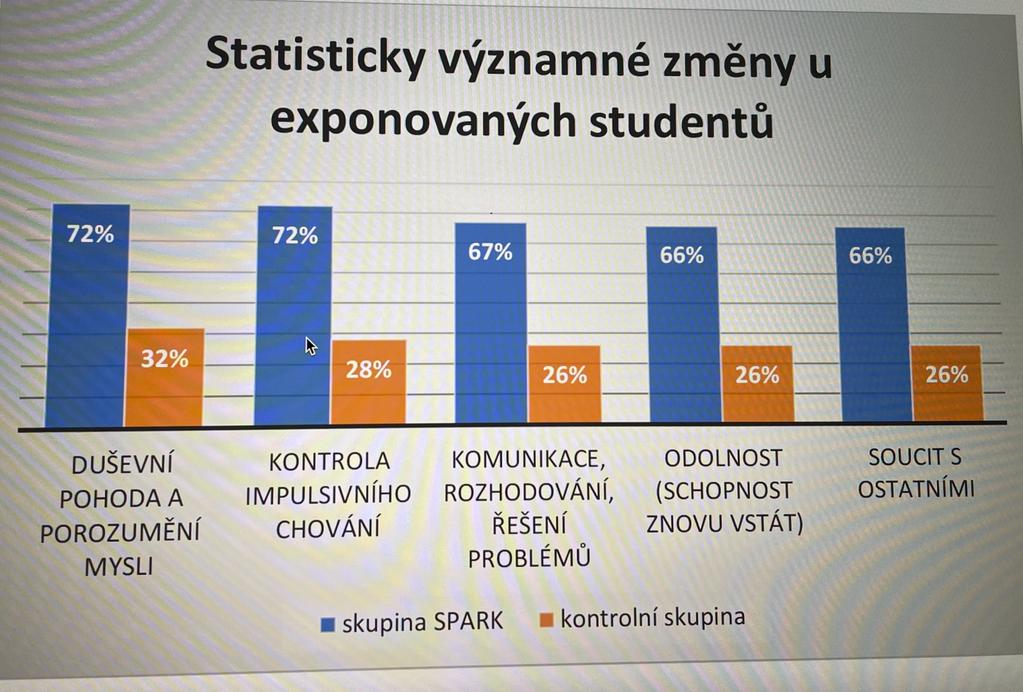 ODBORNÁ GARANCE PROGRAMU(z hlediska fungování mysli)Veřejně prospěšná organizace Porozumění mysli z.s. byla založena s cílem „pomáhat lidem a vzdělávat je v oblasti fungování lidské mysli a jejího potenciálu“– viz. Stanovy (Spolkový rejstřík, L 13389/KSUL, oddíl L, vložka 13389/KSUL).Jejími zakladateli jsou odborně vyškolení lektoři (absolventi certifikovaných zahraničních kurzů a tréninků), kteří jsou zároveň garanty vysoké odborné úrovně lektorů programu WELL-BEING A PSYCHOHYGIENA VE ŠKOLÁCH – dohlíží nejen na jejich vzdělání, ale také na odbornou způsobilost a schopnosti naplňovat cíl organizace (nejen ve školách). K tomuto účelu založili Akademii PRO profesionály a lídry zaměřenou nejen na teorii, ale též intenzivní praktický trénink. Všichni lektoři, kteří působí v projektech zaštítěných organizací, ji musí úspěšně absolvovat.Někteří z výše uvedených zahraničních osobností (lékaři, psychologové, pedagogové, vědci) jsou aktivními spolupracovníky naší organizace, přijíždí do Čech školit naše lektory v rámci námi pořádaných programů nebo nás školí či mentorují online.Organizace Porozumění mysli z.s. je členem mezinárodního společenství 3 PGS – Three Principles Global Community, https://3pgc.org/3p-international-communities/, které šíří principy porozumění fungování mysli po celém světě jako metodu s velmi hlubokým dopadem na psychické zdraví jednotlivců i společnosti jako celku. Toto „učení“ už v mnoha zemích prokázalo svůj dopad v různých oblastech jako např. školství, sociální sféra, vězeňství, a dalších. Nelze je proto považovat za nějakou tzv. „alternativní“ metodu (pokud je slovem „alternativní“ míněno něco jako ezoterický).V tomto se znovu odvoláváme na výše uvedenou odbornou studii - „OneGenericMentalIllness: A Principle-Based Psycho-SpiritualExplanationof General Factor p and itsApplication to SpirituallyInformedClinicalPractice“, (odd. 4, 1) tohoto dokumentu), která jednoznačně dokládá, že se nejedná o alternativu v oblasti psychologie, ale o inovaci. Konkrétně o inovaci v přístupu k práci s klientem. Jde o metodu dramaticky zkracující délku práce s klientem. Výsledky se dostavují po několika sezeních tam, kde jich tradiční psychologický přístup dosáhne v několika letech.V porovnání s tradiční psychologickou metodou vtahování klienta zpět do minulosti a hledání zapomenutých či starých problémů, inovace spočívá v přístupu ke klientovi v bodě, v němž se nachází (žije) teď. Pracuje s ním v přítomnosti a upírá pohled do budoucnosti. Vede klienta k uvědomění vlastní podstaty nikoli z dění v minulosti, ale zaměřením na to, co prožívá nyní. Zvědomění je pak ihned aplikováno do klientova současného života…Studie byla zpracována renomovanými a v zahraničí velmi uznávanými odborníky v oblasti psychologie a psychiatrie na základě jejich 40ti leté praxe. 